								Name: _____________	Bell: ____Hungry Planet: What the World EatsUsing the photos and information provided, answer the questions below.Which family (give the country name) spends the most on food for a week?  How much do they spend (in dollars) for each member of the family? Which family spends the least on food for a week?  How much do they spend (in dollars) for each member of the family?What could this reveal about the family’s (from #2) standard of living and the circumstances of the family members’ lives?Which family eats the largest variety of different foods?  Why?Which family do you think eats the freshest, highest quality food?  Why?Which family do you think has a diet that most closely resembles your own?  What are the similarities?Imagine that you are looking for a unique and educational dining experience in another family’s home. Which family do you think could best provide you with this experience?  Why?Imagine also that this same family joins you and your family for a typical dinner at your home.  What do you think the members of that family would say to each other about this meal when they returned home? What brands did you recognize?  How did you know the brand?  What the World Eats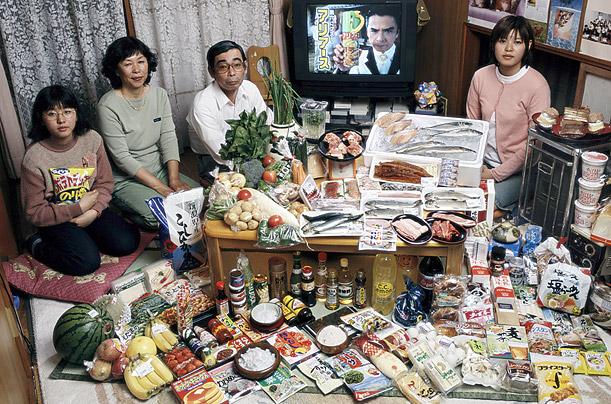 Japan: The Ukita family of Kodaira City
Food expenditure for one week: 37,699 Yen or $317.25
Favorite foods: sashimi, fruit, cake, potato chips What the World Eats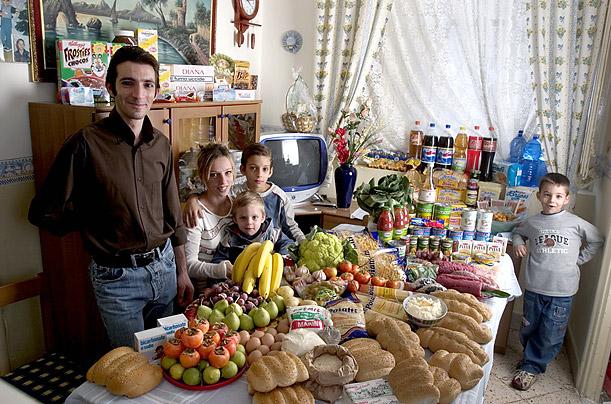 Italy: The Manzo family of Sicily
Food expenditure for one week: 214.36 Euros or $260.11
Favorite foods: fish, pasta with ragu, hot dogs, frozen fish sticks What the World Eats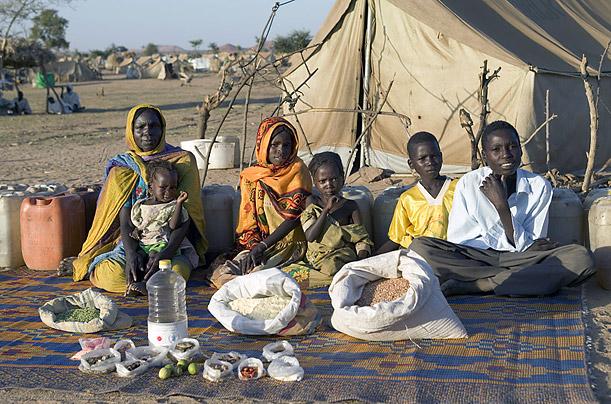 Chad: The Aboubakar family of Breidjing Camp
Food expenditure for one week: 685 CFA Francs or $1.23
Favorite foods: soup with fresh sheep meat What the World Eats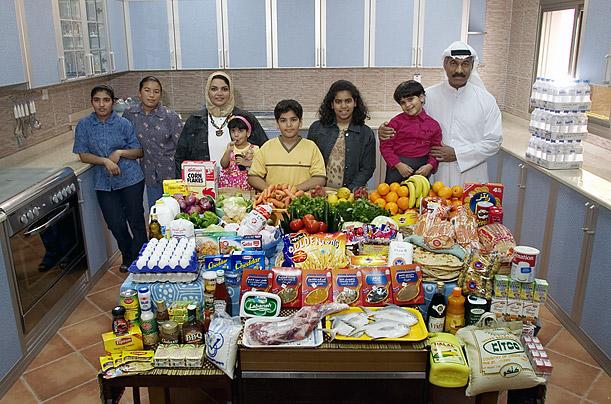 Kuwait: The Al Haggan family of Kuwait City
Food expenditure for one week: 63.63 dinar or $221.45 Favorite Family recipe: Chicken biryani with basmati rice What the World Eats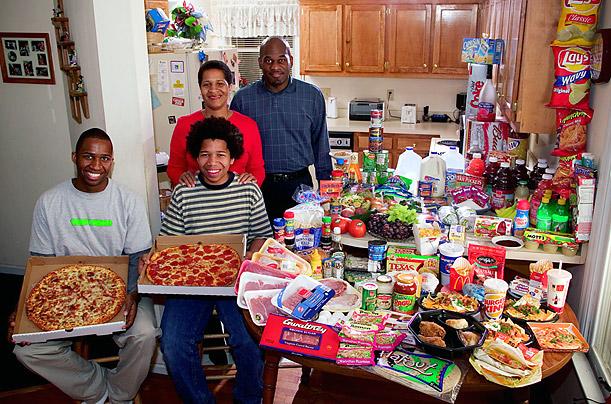 United States: The Revis family of North Carolina
Food expenditure for one week: $341.98
Favorite foods: spaghetti, potatoes, sesame chicken What the World Eats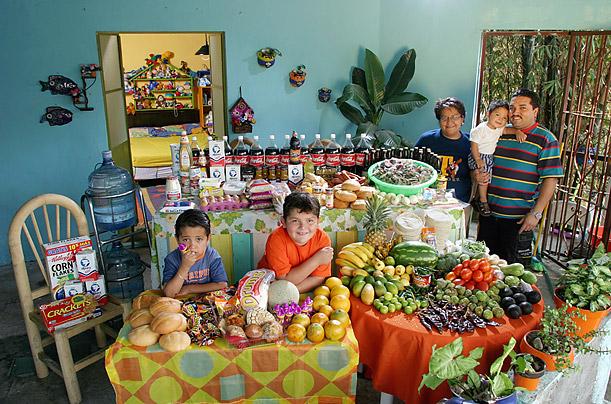 Mexico: The Casales family of Cuernavaca
Food expenditure for one week: 1,862.78 Mexican Pesos or $189.09
Favorite foods: pizza, crab, pasta, chicken What the World Eats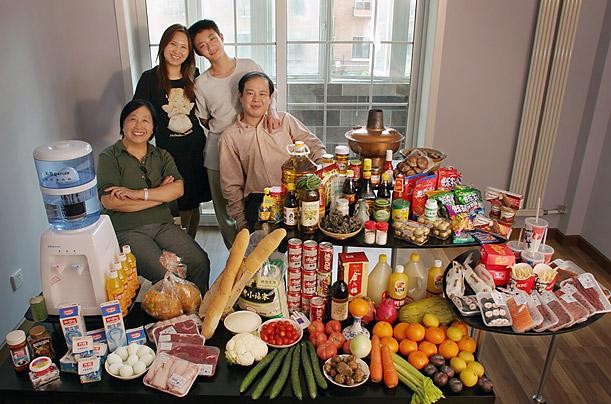 China: The Dong family of Beijing
Food expenditure for one week: 1,233.76 Yuan or $155.06
Favorite foods: fried shredded pork with sweet and sour sauce What the World Eats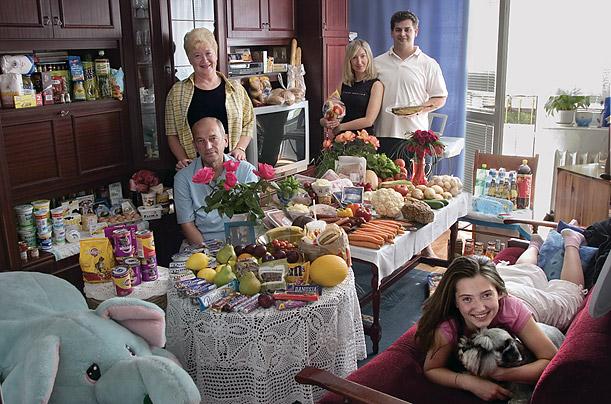 Poland: The Sobczynscy family of Konstancin-Jeziorna
Food expenditure for one week: 582.48 Zlotys or $151.27
Family recipe: Pig's knuckles with carrots, celery and parsnips What the World Eats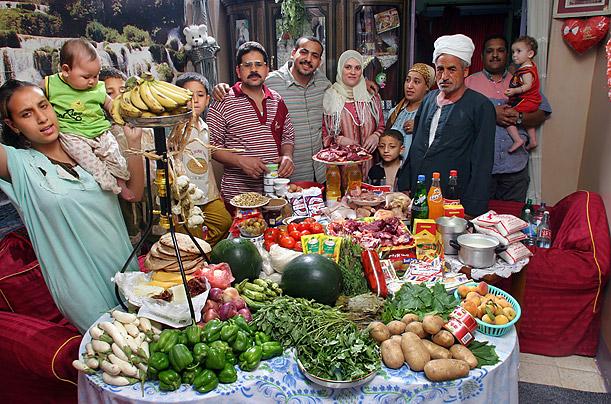 Egypt: The Ahmed family of Cairo
Food expenditure for one week: 387.85 Egyptian Pounds or $68.53
Family recipe: Okra and mutton What the World Eats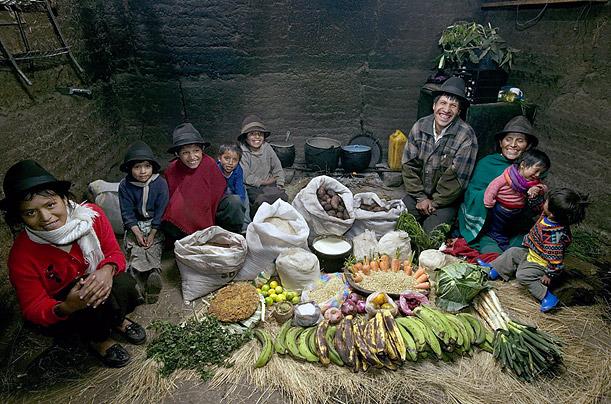 Ecuador: The Ayme family of Tingo
Food expenditure for one week: $31.55
Family recipe: Potato soup with cabbageWhat the World Eats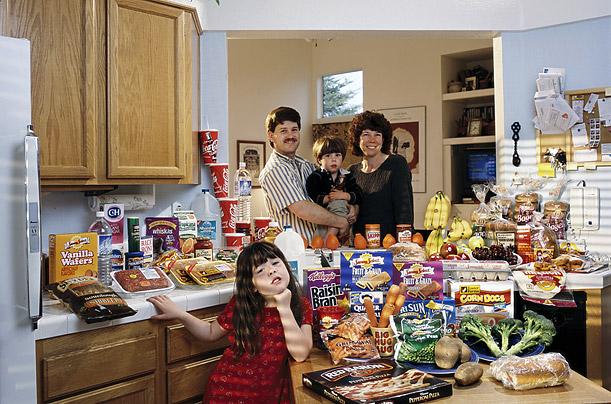 United States: The Caven family of California
Food expenditure for one week: $159.18
Favorite foods: beef stew, berry yogurt sundae, clam chowder, ice cream What the World Eats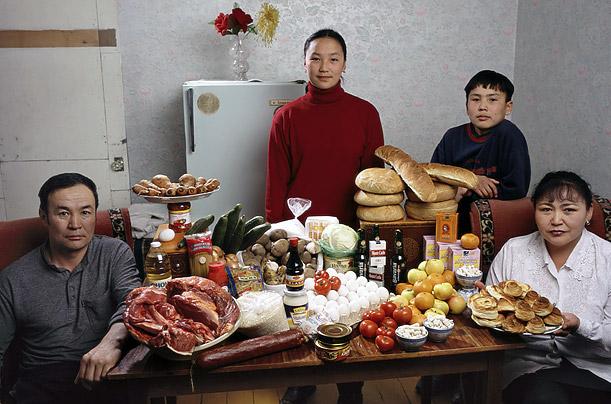 Mongolia: The Batsuuri family of Ulaanbaatar
Food expenditure for one week: 41,985.85 togrogs or $40.02
Family recipe: Mutton dumplingsWhat the World Eats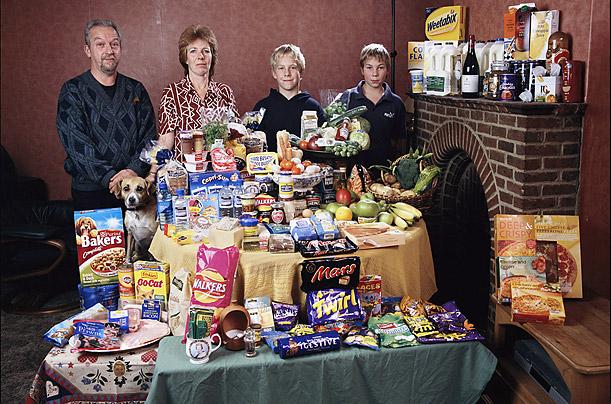 Great Britain: The Bainton family of Cllingbourne Ducis
Food expenditure for one week: 155.54 British Pounds or $253.15
Favorite foods: avocado, mayonnaise sandwich, prawn cocktail, chocolate fudge cake with cream What the World Eats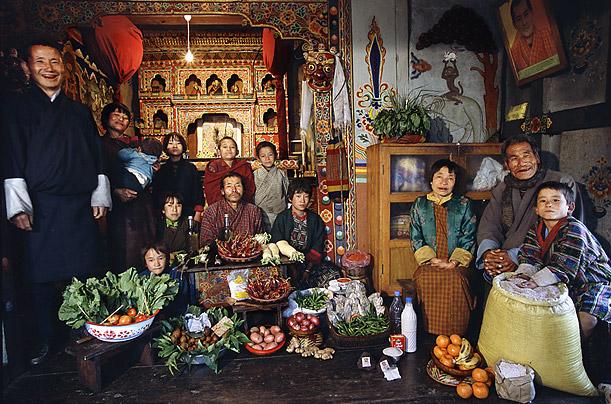 Bhutan: The Namgay family of Shingkhey Village
Food expenditure for one week: 224.93 ngultrum or $5.03
Family recipe: Mushroom, cheese and pork What the World Eats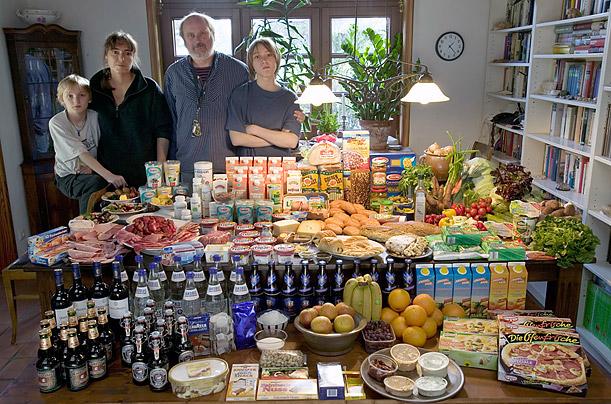 Germany: The Melander family of Bargteheide
Food expenditure for one week: 375.39 Euros or $500.07
Favorite foods: fried potatoes with onions, bacon and herring, fried noodles with eggs and cheese, pizza, vanilla pudding Hungry Planet: What the World Eats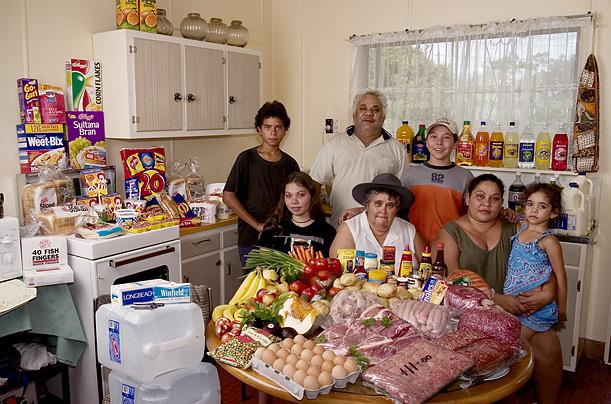 Australia: The Browns of River View
Food expenditure for one week: 481.14 Australian dollars or US$376.45
Family Recipe: Marge Brown's Quandong (an Australian peach) Pie, Yogurt Hungry Planet: What the World Eats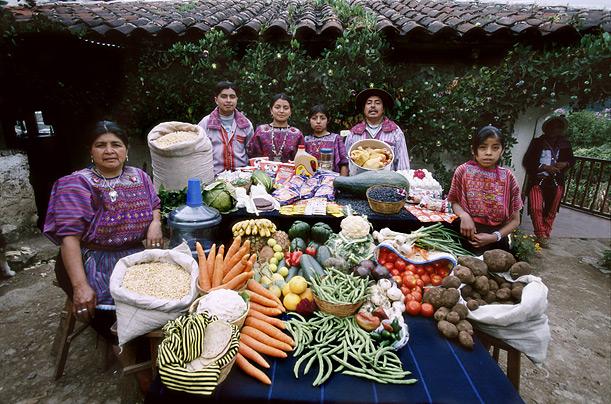 Guatemala: The Mendozas of Todos Santos
Food expenditure for one week: 573 Quetzales or $75.70
Family Recipe: Turkey Stew and Susana Perez Matias's Sheep SoupHungry Planet: What the World Eats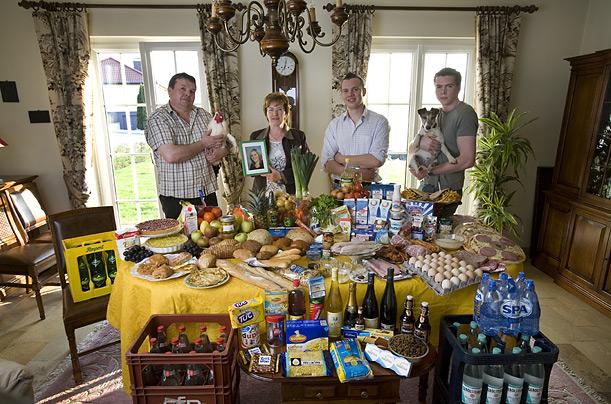 Luxembourg: The Kuttan-Kasses of Erpeldange 
Food expenditure for one week: 347.64 Euros or $465.84 
Favorite Foods: Shrimp pizza, Chicken in wine sauce, Turkish kebabsHungry Planet: What the World Eats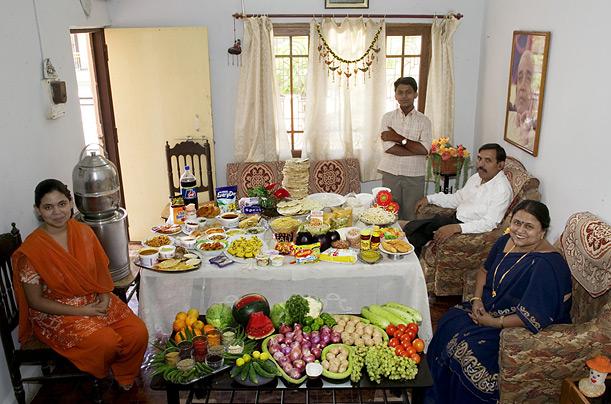 India: The Patkars of Ujjain
Food expenditure for one week: 1,636.25 rupees or $39.27
Family Recipe: Sangeeta Patkar's Poha (Rice Flakes) Hungry Planet: What the World Eats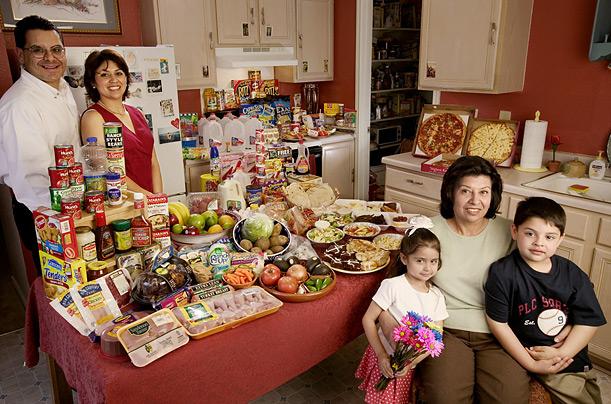 United States: The Fernandezes of Texas
Food expenditure for one week: $242.48
Favorite Foods: Shrimp with Alfredo sauce, chicken mole, barbecue ribs, pizzaHungry Planet: What the World Eats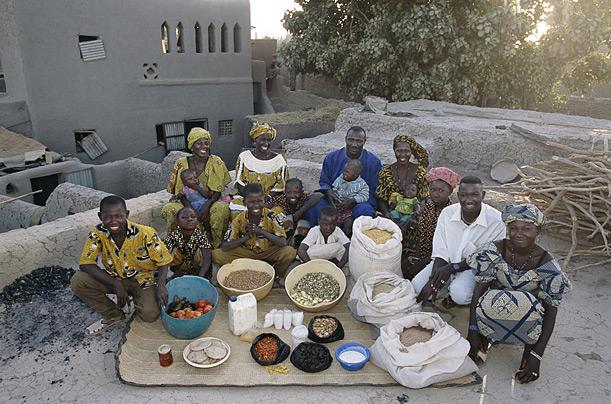 Mali: The Natomos of Kouakourou
Food expenditure for one week: 17,670 francs or $26.39
Family Recipe: Natomo Family Rice DishHungry Planet: What the World Eats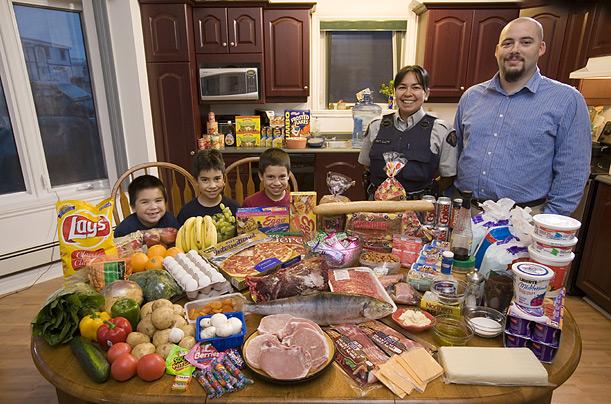 Canada: The Melansons of Iqaluit, Nunavut Territory 
Food expenditure for one week: US$345
Favorite Foods: narwhal, polar bear, extra cheese stuffed crust pizza, watermelon Hungry Planet: What the World Eats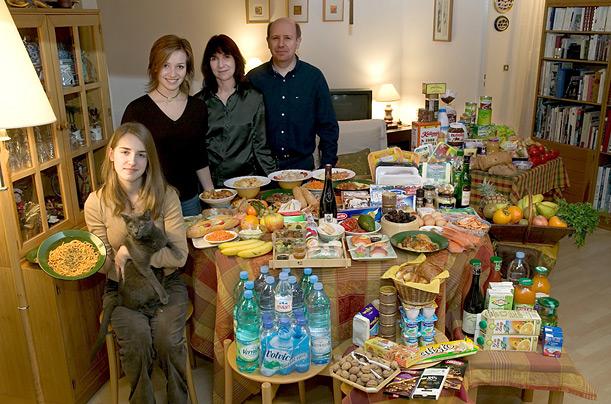 France: The Le Moines of Montreuil
Food expenditure for one week: 315.17 euros or $419.95
Favorite Foods: Delphine Le Moine's Apricot Tarts, pasta carbonara, Thai foodHungry Planet: What the World Eats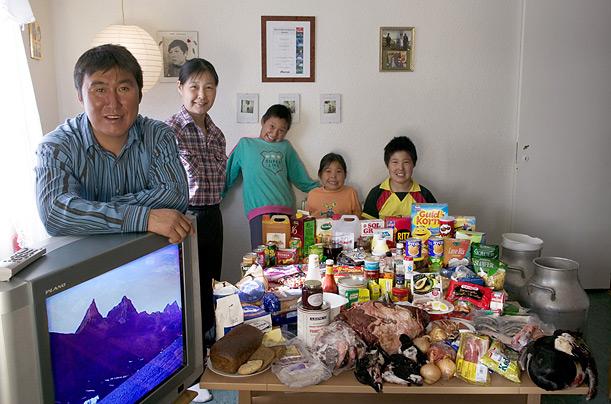 Greenland: The Madsens of Cap Hope
Food expenditure for one week: 1,928.80 Danish krone or $277.12
Favorite Foods: polar bear, narwhal skin, seal stew Hungry Planet: What the World Eats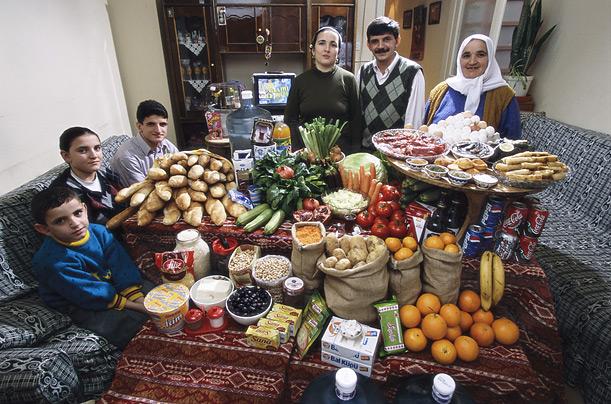 Turkey: The Celiks of Istanbul
Food expenditure for one week: 198.48 New Turkish liras or $145.88
Favorite Foods: Melahat's Puffed Pastries